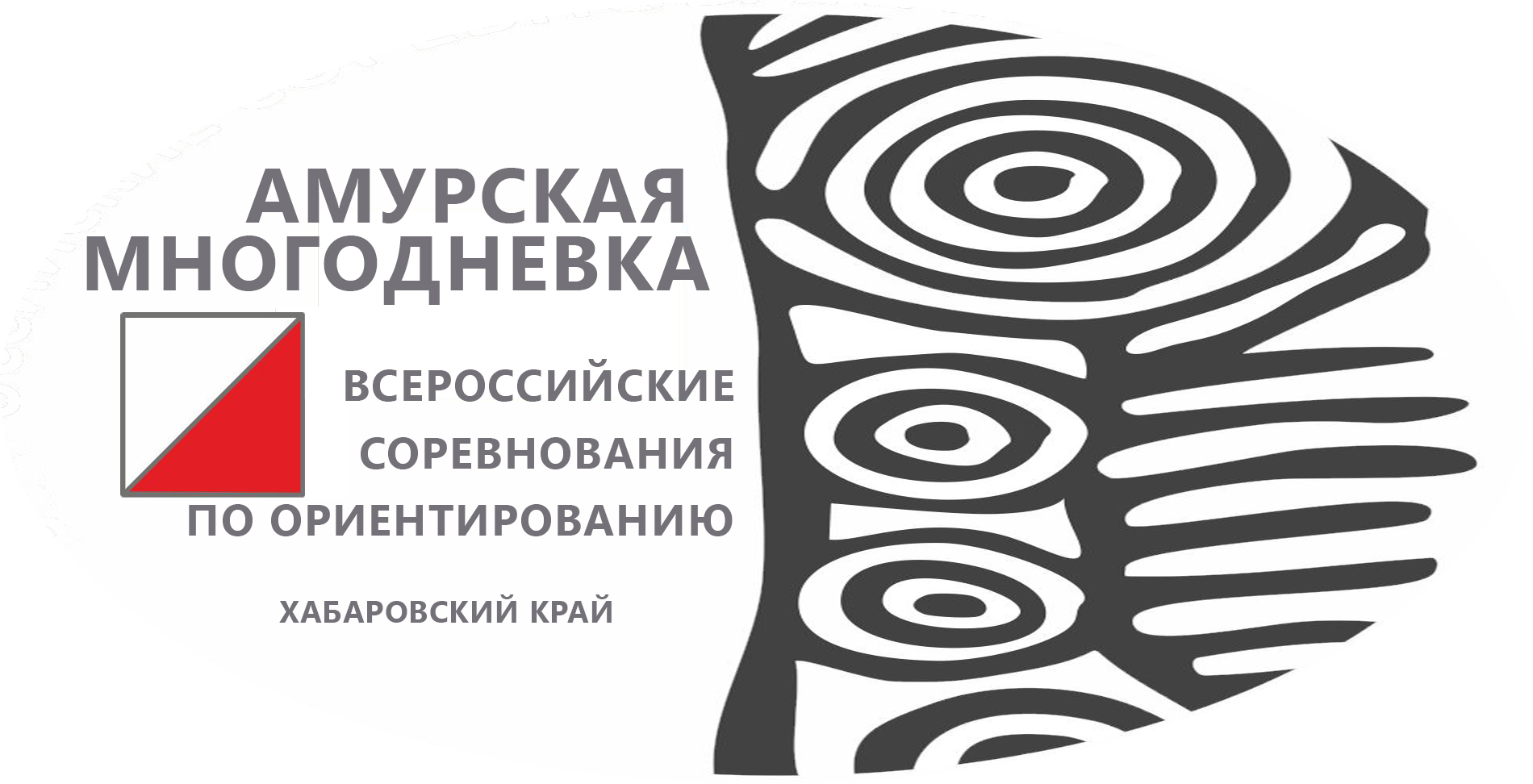 Министерство спорта физической культурыФедерация спортивного ориентирования РоссииХабаровская региональная общественная организация «Федерация спортивного ориентирования»ВСЕРОССИЙСКИЕ СОРЕВНОВАНИЯ « АМУРСКАЯ МНОГОДНЕВКА»по спортивному ориентированию Личные соревнования кросс-спринт Код дисциплины: 0830011811Я13 июня  2021 г.						Хабаровский край , ЗдравницаТЕХНИЧЕСКАЯ ИНФОРМАЦИЯМЕСТНОСТЬ: Район соревнований ( здравница).                                    Местность представляет собой несколько видов водноэрозионного и водноаккумулятивного форм рельефа.  Южная,  большая  часть района соревнований - пологие овраги глубиной до 10 метров, с разной плотностью сети ложков и промоин. Ближе к северному краю карты - крутой склон  (с перепадом до 60 метров) изрезанный оврагами с крутыми склонами. Нижняя часть склона пологая с мелкими элементами проседающих форм рельефа. Северная часть – пойма, залесенная на 15 %.  По всей площади района в большом количестве имеются траншеи, окопы, микроямы.   Лес широколиственный, в центре района имеются сосновый посадки. Проходимость от хорошей до плохой.                         Ограничения района: Север - река Уссури; Юг - шоссе; Восток - п. Корсаково -2;             Запад - п. Осиновая речка.                     Аварийный азимут  ( АА 0\180 ) - 180 градусов. В случае потери ориентировки выходить на юг, на шоссе, далее в центр соревнований Карта подготовлена: С. Скрипко (г. Томск), А. Митяков (г. Хабаровска).КАРТА: пятицветная, масштаб: 1:5000. Сечение рельефа 2,5 метра. Карта формат  А-4  напечатана на струйном принтере, на влагостойкой бумаге, карты не герметизированыГРАНИЦЫ РАЙОНА:С севера –река Уссури,с юга- автомобильная трасса Хабаровск-Бычиха; с запада – поселок «Осиновая речка», с востока – дачиАВАРИЙНЫЙ АЗИМУТ – 180 градусов: при потере ориентировки двигаться на юг до шоссе, далее в центр соревнований (автобусная остановка «Здравница»)ПАРАМЕТРЫ ДИСТАНЦИИ  С последнего КП до финиша:   по маркировке  100 м.Спортсмены групп МЖ10,12 по правилам соревнований обязаны выходить на дистанцию   с телефонами!!!!!Место для разминки: грунтовая дорога в районе стартаОПАСНЫЕ МЕСТА: бурелом, завалы, труднопроходимые заболоченные участки.Легенды КП впечатаны в карту и будут выдаваться на старте.Контрольное время:  60 минут Отметка электронная контактная Sportident Старт интервальный 1 минута.ГРУППА ПараметрыКол-во КП ГРУППАПараметрыКол-во КП МасштабМужчины,     МА350014Женщины, МА3000111:5000М-18350013Ж-182600111:5000М-16280011Ж-162400101:5000М-1421009Ж-14180071:5000М-1214006Ж-12120061:5000М-1011004Ж-10110041:5000МБ, МС280012ЖБ, ЖС2600111:5000